Toutes matières:Une trousse complète avec stylos (bleu, rouge, noir et vert), 2 crayons à papier, 2 surligneurs fluo, 1 gomme, 1 taille-crayon, 1 bâton de colle, 1 paire de ciseaux, un correcteur “souris”).1 règle graduée 30cm, 1 cahier de brouillon,1 agenda ou 1 cahier de texte,1 paquet de feuilles doubles,1 paquet de feuilles simples, 1 pochette à rabats, 1 sac de cours.Ces fournitures seront à renouveler dans l’année si nécessaire.Allemand:1 cahier (24x32), 48 pages, grands carreaux et son protège-cahier.1 petit répertoire alphabétique.Anglais:1 cahier (24x32), 48 pages, grands carreaux et son protège-cahier.Arts-plastiques:Pour les 6e, 5e, 4e, : Une pochette de papier format A3 (29,7x42) à grain 180g.Pour chaque niveau : 2 crayons à papier (HB et B), un stylo feutre (Marque indifférente).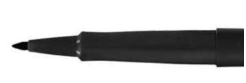 Des crayons de couleurs et feutres de couleurs1 Porte-vues (20 compartiments).Peinture: 5 tubes de gouache (jaune + rouge + bleu + noir + blanc) . Un pinceau n°14  (ou n°12).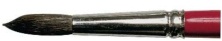 Éducation musicale:1 classeur souple grand format A4,2 intercalaires et pochettes plastifiées.EPS:Tenue EPS : survêtement et baskets de sport.Espagnol:1 cahier (24x32), 96 ou 48 pages (à préciser à la rentrée avec l’enseignante) grands carreaux, jaune ou rouge et son protège-cahier.Portugais:1 cahier, 96 pages.Français:Pour chaque niveau:1 cahier (24x32), 48 pages, grands-carreauxOU 1 grand classeur avec des feuilles simples et doubles à grands carreaux et des pochettes plastifiées.1 Bescherelle de conjugaison (Format Poche).L’achat de livres de poche pourra être demandé pendant l’année.Histoire-Géographie:Un cahier (24x32), 96 pages, grands carreauxCrayons de couleurs et stylos pointe fine de couleurs.Mathématiques:Calculatrice scientifique « collège » pour les 4 ans de collège (type Casio Collège ou Texas Instrument).Équerre, petit rapporteur transparent en degrés, compas avec crayon.3 cahiers (24x32), 48 pages, petits carreaux.Physique-Chimie:1 cahier grand format (24x32), 48 pages grands carreaux et son protège-cahier.SVT:1 cahier grand format (24x32), 48 pages (ou 96 pages maximum), grands carreaux et son protège-cahier.Technologie:1 classeur A4 souple, petits anneaux et 6 intercalaires + pochettes plastifiées,1 clé USB 1 Go (1 seule clé pour les 4 années au collège).